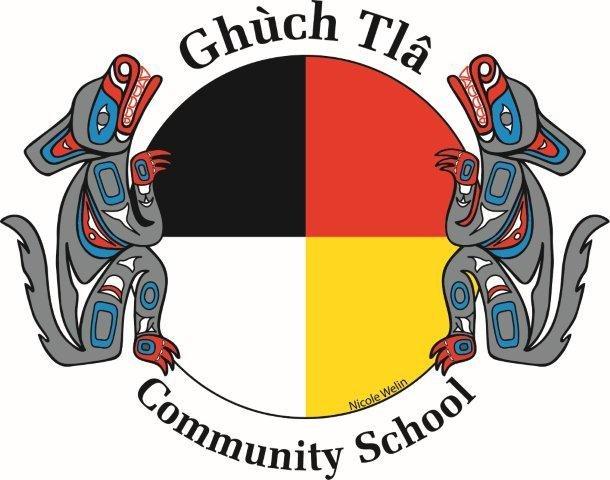 School Supply list 2022-2023Kindergarten: EL (4 years old):Indoor shoes (non scuffing)Water bottleBackpackLunch kit with daily healthy snack1 change of clothing in a plastic bag to be kept at school 1-4G USB stick1-three hole 1” binder1-Blue blank notebook (Hilroy)2- duo tangs1 pair of children scissors2 glue sticks1 box of crayons (wax)Pencils1-Pencil case1 set of markers, preferably washables2- Large Ziploc bagsPlease label in sharpie ALL supplies with child’s nameKindergarten (5 years old):Indoor shoes (non scuffing)Water bottleBackpackLunch kit with daily healthy snack1 change of clothing in a plastic bag to be kept at school 1-4G USB stick1-three hole 2” binder1-Blue blank notebook (Hilroy)2- duo tangs1 pair of children scissors2 glue sticks1 bottle of white glue1 box of crayons (wax)Pencils1-Pencil case1-Pencil sharpener4 dry erase markers1 set of markers2- Large Ziploc bagsPlease label in sharpie ALL supplies with child’s name.Grades 1/2/3:Indoor shoes (non scuffing, slip ons or velcro if the student does not know how to tie their shoes)1 full change of clothes to be kept at school Water bottle (tight closing lid)BackpackSnack bag (daily healthy snack)4G flash drive or bigger3- 1 inch binders1 set of binder dividers 1 large pencil case to hold Markers1 medium pencil case to hold pencils, erasers glue sticks and whiteboard markers24- wooden pencils (non mechanical)4 erasers, pink or whiteColoured pencilsColour markers, washable1 pair of children scissors2 glue sticksWhiteboard markers1 SketchbookPlease label in sharpie ALL supplies with child’s name Grades 4-12 see reverseGrades 4 to 9:1-68 litre Blue Bin to store all student suppliesBasic Agenda calendar for 2022-2023Indoor shoes (non scuffing)Water bottleBackpackSnack bag (daily healthy snack)8G USB stick or biggerHeadphones (no earbuds or bluetooth please)Ear protection for noise reduction Pencil case2-pencil sharpeners 24 pencils (non mechanical)2-ErasersPens; 12 blue, 3 black, 3 red1-2 inch binder12 Hilroy exercise notebooks 32 pages (large ones)1 ruler1 geometry setPencil crayons24 color markersBasic calculator, non scientific (Grade 4 – 6)Scientific calculator (Grade 7-9)Scissors Package glue sticks1-Sketchbook2- Scotch tapes3 different colored highlighters1 box of large Ziploc bagsPlease label in sharpie ALL supplies with child’s nameAlternative program, Grade 10 & up:Indoor shoes (non scuffing)Water bottleBackpack16G USB stickHeadphones (no earbuds or bluetooth please)1-Daily planner 3- binders 1.5 inches, different colors3 packages of dividers for binders2 packages of lined paperPencil case 24 pencils (non mechanical)Erasers12 Pens, blue or blackHighlighters of different colors1 rulerPencil crayonsScientific calculatorGlue sticksScissorsPlease label in sharpie ALL supplies with child’s name